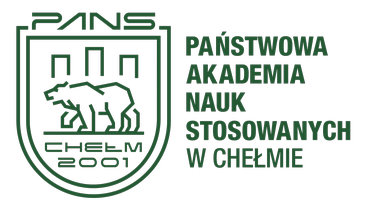 KOMUNIKAT Instytut Nauk Medycznych Państwowej Akademii Nauk Stosowanych w Chełmie,Zakład Podstaw Pielęgniarstwa Uniwersytetu Medycznego w Lublinie,Pracownia Umiejętności Klinicznych Uniwersytetu Medycznego w Lublinie,zapraszają naOgólnopolską Konferencję Naukowo-Szkoleniową„Współczesny wymiar opieki nad człowiekiemw zdrowiu i w chorobie”Chełm, 6 czerwca 2023 rokugodz. 15:30Patronat honorowy:JM RektorPaństwowej Akademii Nauk Stosowanych w Chełmiedr hab. inż. Arkadiusz Tofil, prof. PANS w Chełmiekonferencja odbędzie się w wersji zdalnej/ON-LINEProponowana tematyka konferencji:Człowiek w zdrowiu i chorobieOpieka społeczna i aspekty psychologiczneZespół interprofesjonalny w opiece nad pacjentemPromocja zdrowia i edukacja zdrowotnaSesja studenckaPodczas konferencji przewidziane są wystąpienia ustne oraz sesja e-posterówPlanowana jest również sesja studenckaOPŁATY:Udział w konferencji jest BEZPŁATNYZgłoszenia prosimy nadsyłać do 30 maja 2023 rokuWażne terminy:- do 30 maja 2023 roku – przyjmowanie zgłoszeń na konferencję- do 6 czerwca 2023 roku – przyjmowanie streszczeń wystąpień- 6 czerwca 2023 roku - konferencjaAdres do korespondencji i nadsyłania zgłoszeń/streszczeń:konferencja.pielegniarstwo@panschelm.edu.plProsimy o przesłanie karty zgłoszenia tylko przez pierwszego autora lub osobę prezentującą pracę.Wszyscy współautorzy otrzymają również certyfikat uczestnictwa w konferencji bez konieczności przesłania karty zgłoszenia.Kartę zgłoszenia należy przesłać w formacie edytowalnym WORD (nie PDF) podpis osoby zgłaszanej może być też w WORDZIE.Osoby zainteresowane prosimy też o przesłanie streszczeń referatów.Wraz z kartą zgłoszeniową prosimy o przesłanie skanu podpisanej klauzuli RODO.Szczegółowe informacje organizacyjne (w tym informacje o narzędziu/platformie do zdalnego udziału w konferencji) zostaną przesłane osobom zgłaszającym udział w konferencji.UWAGA:Kartę zgłoszenia należy przesłać w formacie edytowalnym WORD.Ogólnopolska Konferencja Naukowo-Szkoleniowa„Współczesny wymiar opieki nad człowiekiem w zdrowiu i w chorobie”KARTA ZGŁOSZENIA UCZESTNICTWA W KONFERENCJIZgłoszenia prosimy nadsyłać do 30 maja 2023 roku na adres:konferencja.pielegniarstwo@panschelm.edu.plNazwisko i imię uczestnika:………………..…………………..……………………………………….. Stopień naukowy/tytuł zawodowy/student …………………………………………….………………Nazwa instytucji: ……………………………………………………………………………..……. telefon kontaktowy :…………………………………………………………………………………e-mail: …………………………………………………………………………………………..……Udział czynny:     referat □		e-poster □Udział czynny-student:  referat □	e-poster □Udział bierny □ Tytuł wystąpienia: ……………………………………………………………….…………………..………………………………………………………………………………………………………Autor/Autorzy: …….…………..………………………………………………………………………………………………………………………………………………………………Afiliacja: ………………………………………………………….…………  …………………..Opiekun pracy (jeśli jest): .......................................................................................................................UWAGA: Kartę zgłoszenia należy przesłać w formacie edytowalnym WORD (nie PDF)……………………….……….                  podpis uczestnikaKlauzula informacyjna o przetwarzaniu danych osobowychZgodnie z art. 13 ust. 1 i ust. 2 rozporządzenia Parlamentu Europejskiego i Rady (UE) 2016/679 z 27 kwietnia 2016 r. w sprawie ochrony osób fizycznych w związku z przetwarzaniem danych osobowych i w sprawie swobodnego przepływu takich danych oraz uchylenia dyrektywy 95/46/WE (RODO), informuję, iż:Administratorem danych osobowych uczestników Konferencji „Współczesny wymiar opieki nad człowiekiem w zdrowiu i w chorobie” jest Państwowa Akademia Nauk Stosowanych w Chełmie z siedzibą przy ul. Pocztowej 54, 22-100 Chełm, jako organizator Konferencji. Adres e-mail: rektorat@panschelm.edu.pl, tel. (082) 565 88 95.W Państwowej Akademii Nauk Stosowanych w Chełmie funkcjonuje Inspektor Ochrony Danych, nadzorujący prawidłowość przetwarzania danych osobowych, z którym można skontaktować się za pośrednictwem adresu e-mail: iod@panschelm.edu.pl, tel. 665 170 003 lub pod adresem Inspektor Ochrony Danych ul. Pocztowa 54, 22-100 Chełm.Dane osobowe przetwarzane będą na podstawie zgody uczestnika Konferencji. Państwowa Akademia Nauk Stosowanych w Chełmie przetwarza dane osobowe w celach zorganizowania i przeprowadzenia Konferencji, wydania publikacji pokonferencyjnej, w celu wypełnienia obowiązków podatkowych i rachunkowych, a także w celach marketingowych i archiwalnych. Podanie danych osobowych przez uczestnika Konferencji jest dobrowolne, ale niezbędne do udziału w Konferencji.Dane osobowe będą przechowywane przez okres niezbędny do realizacji wskazanych wyżej celów.Dane nie będą udostępniane podmiotom trzecim z wyjątkiem przypadków przewidzianych przepisami prawa lub w przypadku, gdy Uczelnia powierzy podmiotom trzecim przetwarzanie tych danych. Uczestnikom Konferencji przysługuje prawo dostępu do danych osobowych, prawo żądania sprostowania swoich danych, prawo żądania usunięcia swoich danych, ograniczenia przetwarzania swoich danych osobowych, a także prawo do przenoszenia danych oraz prawo do cofnięcia w każdym momencie zgody na ich przetwarzanie.Cofnięcie zgody nie będzie miało wpływu na zgodność z prawem przetwarzania, którego dokonano na podstawie zgody, przed jej cofnięciem. Uczestnikowi Konferencji przysługuje prawo wniesienia skargi do Prezesa Urzędu Ochrony Danych Osobowych na niezgodne z prawem przetwarzanie danych osobowych. Dane osobowe nie będą podlegać decyzjom, które opierają się wyłącznie na zautomatyzowanym przetwarzaniu, w tym profilowaniu.Oświadczenie o wyrażeniu zgody na przetwarzanie danych osobowych
w związku z udziałem w konferencji1. Wyrażam zgodę na przetwarzanie moich danych osobowych: imienia i nazwiska, numeru telefonu, adresu e-mail oraz miejsca zatrudnienia przez administratora danych w związku z moim udziałem w konferencji „Współczesny wymiar opieki nad człowiekiem w zdrowiu i w chorobie” w dniu 6.06.2023 r.2. Podaję dane osobowe dobrowolnie i oświadczam, że są one zgodne z prawdą.3. Zapoznała/em się z treścią załączonej klauzuli informacyjnej, w tym z informacją o celu i sposobach przetwarzania moich danych osobowych oraz prawie dostępu do treści tych danych i prawie ich poprawiania. ……………………………………………………                                                              					(data i podpis)